OBSREDOZEMSKE POKRAJINE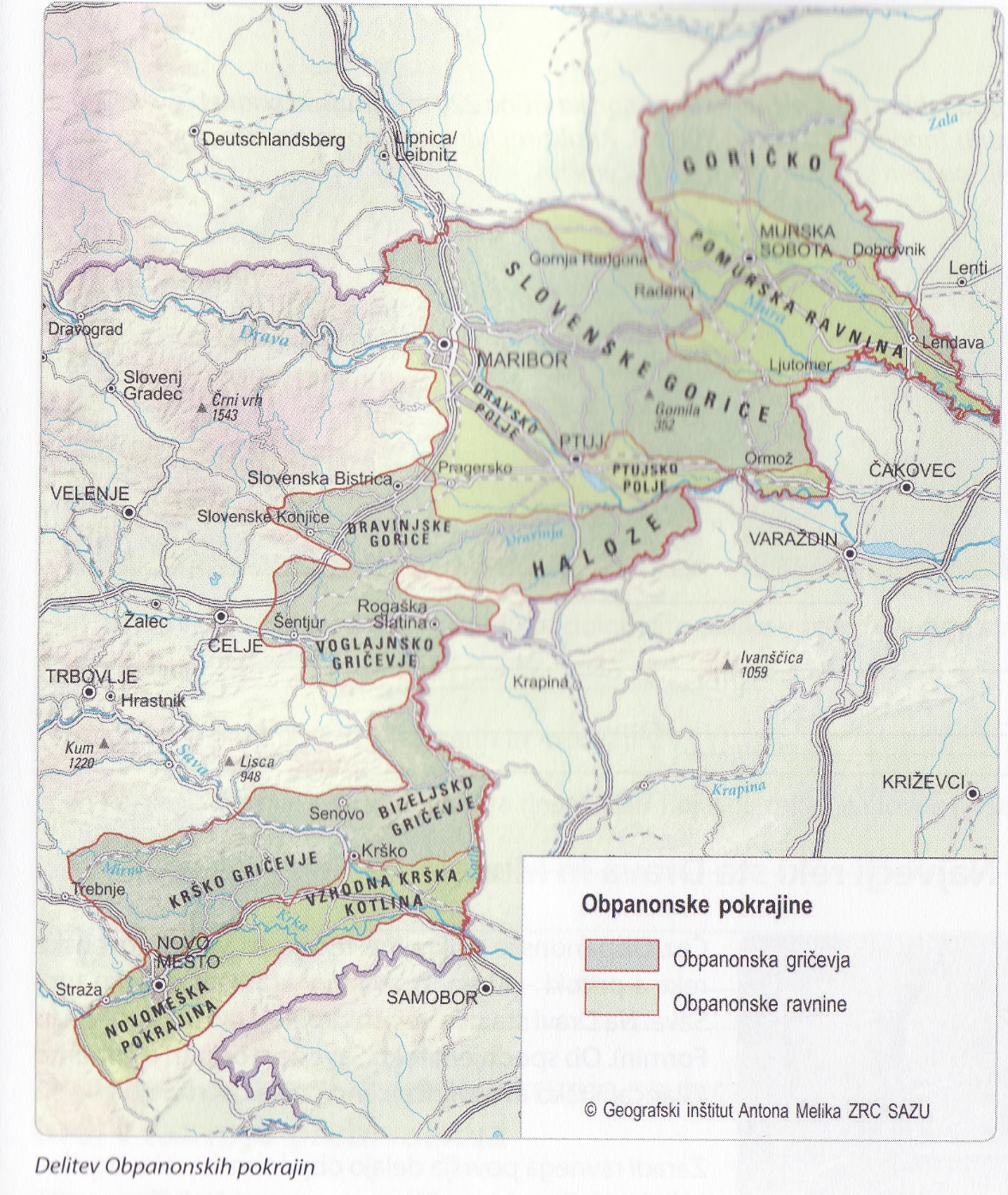 LEGAObsredozemske pokrajine se nahajajo DELITEV                           Obsredozemske pokrajine razdelimo na:--Posebna enota Obsredozemskih pokrajin je Delitev:-------ZNAČILNOSTI ZA POVRŠJE IN KAMNINSKO ZGRADBOV kamninski zgradbi Obsredozemskih  